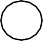 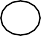 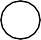 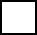 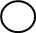 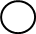 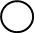 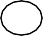 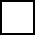 2019-2020  Payroll Calendar2019-2020  Payroll Calendar2019-2020  Payroll Calendar2019-2020  Payroll Calendar2019-2020  Payroll Calendar2019-2020  Payroll Calendar2019-2020  Payroll Calendar2019-2020  Payroll Calendar2019-2020  Payroll Calendar2019-2020  Payroll Calendar2019-2020  Payroll Calendar2019-2020  Payroll Calendar2019-2020  Payroll Calendar2019-2020  Payroll Calendar2019-2020  Payroll CalendarMesquite Independent School  DistrictMesquite Independent School  DistrictMesquite Independent School  DistrictMesquite Independent School  DistrictMesquite Independent School  DistrictMesquite Independent School  DistrictMesquite Independent School  DistrictMesquite Independent School  DistrictMesquite Independent School  DistrictMesquite Independent School  DistrictMesquite Independent School  DistrictMesquite Independent School  DistrictMesquite Independent School  DistrictMesquite Independent School  DistrictMesquite Independent School  DistrictSMTWTFSSMTWTFSSeptemberSeptemberSeptemberSeptemberSeptemberProfessionalMarchMarchMarch      Due Dates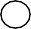 1234* 567Pay Dates123456789101112131489101112131415161718192021* First pay for new teachers who1516171819202122232425262728chose 13 payments of first-year222324252627282930salary.293031OctobeOctobeOctoberAprilAprilApril12345123467891011125678910111314151617181912131415161718202122232425261920212223242527282930312627282930NovemberNovemberNovemberNovemberNovemberMayMayMay12123456789345678910111213141516101112131415161718192021222317181920212223242526272829302425262728293031DecemberDecemberDecemberDecemberDecemberJuneJuneJune12345671234568910111213147891011121315161718192021141516171819202223242526272821222324252627293031282930JanuarJanuarJanuaryJulyJulyJuly1234123456789101156789101112131415161718121314151617181920212223242519202122232425262728293031262728293031FebruaryFebruaryFebruaryFebruaryFebruaryAugustAugustAugust112345678234567891011121314159101112131415161718192021221617181920212223242526272829232425262728294/12/20193031